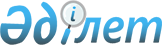 "Астана қаласы азаматтарының жекелеген санаттарына қалақық бағдарлардың жолаушылар көлігінде жол жүреге төлем төлеуден босату түрінде әлеуметтік көмек көрсету тәртібі туралы" Астана қаласы мәслихатының 2017 жылғы 20 шілдедегі № 167/21-VI шешіміне өзгеріс енгізу туралыАстана қаласы мәслихатының 2023 жылғы 3 қазандағы № 86/10-VIII шешімі. Астана қаласының Әділет департаментінде 2023 жылғы 5 қазанда № 1354-01 болып тіркелді
      Астана қаласының мәслихаты ШЕШТІ:
      1. "Астана қаласының азаматтарының жекелеген санаттарына қалақық бағдарлардың жолаушылар көлігінде жол жүреге төлем төлеуден босату түрінде әлеуметтік көмек көрсету тәртібі туралы" Астана қаласы әкімдігінің 2017 жылғы 20 шілдедегі № 167/21-VI (Нормативтік құқықтық актілерді мемлекеттік тіркеу тізілімінде № 1124 тіркелген) шешіміне келесі өзгеріс енгізілсін:
      жоғарыда аталған шешімінің преамбуласы жаңа редакцияда жазылсын:
      "Қазақстан Республикасы Әлеуметтік кодексіне, "Қазақстан Республикасы астанасының мәртебесі туралы" Қазақстан Республикасы Заңының 8-бабына, "Ардагерлер туралы" Қазақстан Республикасы Заңының 10, 11-баптарына сәйкес Астана қаласының мәслихаты ШЕШТІ:".
      2. Осы шешім оның алғашқы ресми жарияланған күнінен кейін күнтізбелік он күн өткен соң қолданысқа енгізіледі.
					© 2012. Қазақстан Республикасы Әділет министрлігінің «Қазақстан Республикасының Заңнама және құқықтық ақпарат институты» ШЖҚ РМК
				
      Астана қаласы мәслихатының төрағасы 

Е. Каналимов
